Стоимость указана за человека в рублях
2019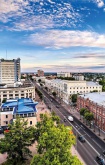 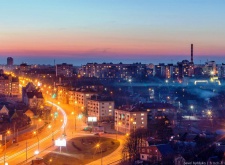 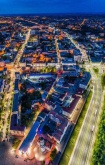 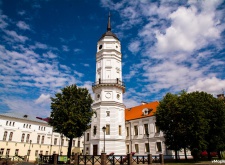 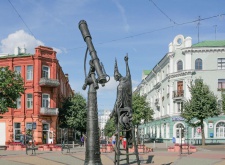 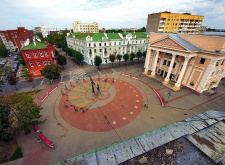 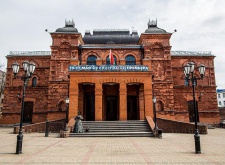 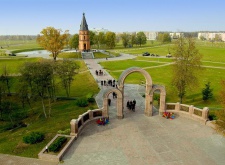 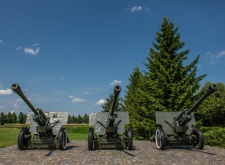 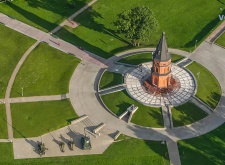 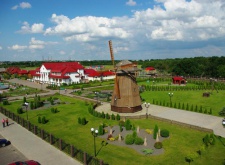 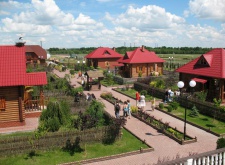 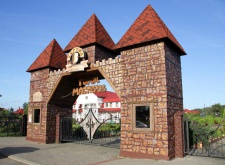 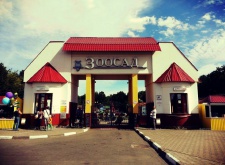 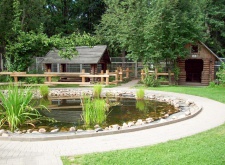 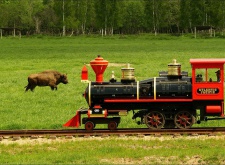 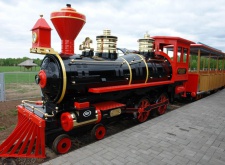 Могилев на майские праздникиМогилев на майские праздникиИнформацияДополнительноПроезд –В стоимость тура включены:*проезд на автобусе туристического класса;*обед;*экскурсионное обслуживание с входными билетами по программе;*услуги гидов и сопровождающего.Дополнительно оплачивается:*аттракцион "Сафари по железной дороге".УслугиОбмен валюты.Даты тураВыезд из Брянска/РославляВыезд из Орла02.052375338504.052375338511.0523753385